Nom..................................................................................Prénom ................................................................Etablissement ................................................................................................................................................Service/spécialité ..........................................................................................................................................Adresse mail obligatoire  (en majuscules SVP) ……....………………………………….……………………………………………à laquelle vous aurez accès pendant les Journées pour émarger et répondre au questionnaire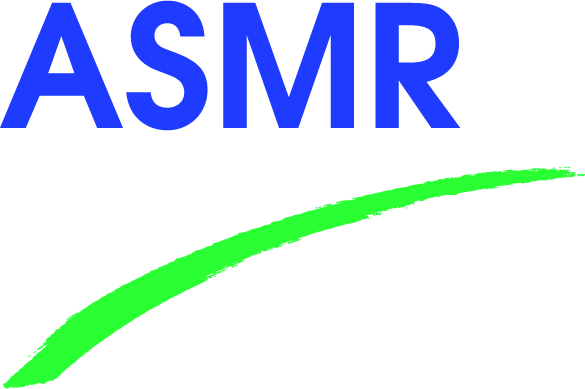 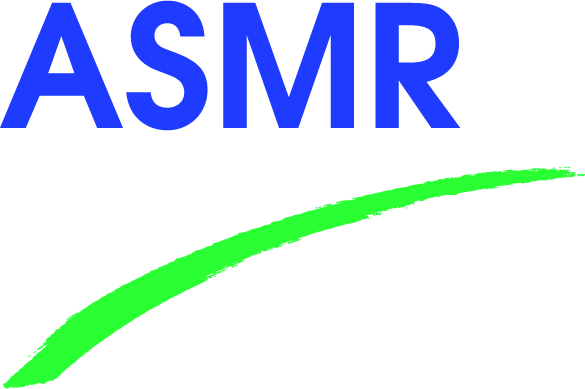 BULLETIN D’INSCRIPTIONXIIè JOURNEE THEMATIQUE CHU TOURSsamedi 18 mars 2023 A renvoyer impérativement avant le 24 février 2023 par mail à formation@asmr.fr  A renvoyer impérativement avant le 24 février 2023 par mail à formation@asmr.fr  accompagné de  :un courrier du service formation validant votre inscription ou un chèque de 200 € à l’ordre de l’ASMR, à envoyer à l’adresse suivante : ASMR - 16 rue Pôl Ravigneaux 72100 LE MANS avec copie du bulletin préalablement transmis par mailCoordonnées professionnellesAdresse ..........................................................................................................................………………………………………………………………………………………………………………………………….Code Postal ................................Ville ............................................................................Téléphone.......................................................................................................................Coordonnées personnelles Adresse............................................................................................................................Code Postal .................................Ville ............................................................................Téléphone.........................................................................................................................